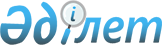 О внесении изменений и дополнения в решение ХХV сессии областного маслихата от 3 декабря 2010 года № 372-IV "Об областном бюджете на 2011-2013 годы"
					
			Утративший силу
			
			
		
					Решение Атырауского областного маслихата от 20 апреля 2011 года № 427-IV. Зарегистрировано Департаментом юстиции Атырауской области 25 мая 2011 года № 2592. Утратило силу - решением Атырауского областного маслихата от 04 июля 2013 года № 157-V

      Сноска. Утратило силу - решением Атырауского областного маслихата от 04.07.2013 № 157-V.

      В соответствии с Бюджетным кодексом Республики Казахстан от 4 декабря 2008 года № 95-ІV, статьей 6 Закона Республики Казахстан от 23 января 2001 года № 148 "О местном государственном управлении и самоуправлении в Республике Казахстан" и рассмотрев предложение акимата области об уточнении областного бюджета на 2011-2013 годы, областной маслихат на XХІX сессии РЕШИЛ:



      1. Внести в решение областного маслихата от 3 декабря 2010 года № 372-IV "Об областном бюджете на 2011-2013 годы" (зарегистрировано в реестре государственной регистрации нормативных правовых актов за № 2582 опубликовано 20 января 2011 года в газете "Прикаспийская коммуна" № 7) следующие изменения и дополнение:

      1) в пункте 1:

      цифры "110 971 268" заменить цифрами "110 567 018";

      цифры "52 872 576" заменить цифрами "52 468 326";

      цифры "106 715 750" заменить цифрами "107 227 511";

      цифры "5 495 803" заменить цифрами "4 579 803";

      цифры "5 500 803" заменить цифрами "4 584 803";

      цифры "-2 142 445" заменить цифрами "-2 142 456";

      цифры "2 142 445" заменить цифрами "2 142 456";

      2) в пункте 13:

      цифры "22 668" заменить цифрами "32 886";

      3) в пункте 14:

      цифры "302 067" заменить цифрами "222 067";

      4) в пункте 19:

      цифры "404 414" заменить цифрами "394 196";

      5) дополнить пунктом 22 следующего содержания:

      "22. Произведенные кассовые расходы по программе 16 1 257 018 "Возврат неиспользованных бюджетных кредитов, выданных из республиканского бюджета" в сумме 10 064 тенге перенести на программу 14 1 257 016 "Обслуживание долга местных исполнительных органов по выплате вознаграждений и иных платежей по займам из республиканского бюджета"."



      2. Приложение 1 изложить в новой редакции согласно приложению к  настоящему решению.



      3. Контроль за исполнением настоящего решения возложить на председателя постоянной комиссии по бюджету, финансам, экономики, развития предпринимательства, проблемам аграрного сектора и экологии М. Чердабаева.



      4. Настоящее решение вводится в действие с 1 января 2011 года.      Председатель внеочередной

      XХІX сессии областного маслихата           Б. Нургалиев

      Секретарь областного маслихата             Ж. Дюсенгалиев

Приложение       

к решению ХХIX сессии  

областного маслихата   

от 20 апреля 2011 года № 427-IVПриложение 1     к решению ХХV сессии   

областного маслихата   

от 3 декабря 2010 года № 372-IV Областной бюджет на 2011 год
					© 2012. РГП на ПХВ «Институт законодательства и правовой информации Республики Казахстан» Министерства юстиции Республики Казахстан
				КатегорияКатегорияКатегорияКатегорияСумма,

тыс.тенгеКлассКлассКлассСумма,

тыс.тенгеПодклассПодклассСумма,

тыс.тенгеНаименованиеСумма,

тыс.тенге12345Доходы1109712681Налоговые поступления5287257601Подоходный налог287041202Индивидуальный подоходный налог2870412003Социальный налог191611561Социальный налог1916115605Внутренние налоги на товары, работы и услуги50073003Поступления за использование природных и других ресурсов50072004Сборы за ведение предпринимательской и профессиональной деятельности1002Неналоговые поступления10910501Доходы от государственной собственности222881Поступления части чистого дохода государственных предприятий29785Доходы от аренды имущества, находящегося в государственной собственности192607Вознаграждения (интересы) по кредитам, выданным из государственного бюджета5004Штрафы, пеня, санкции, взыскания, налагаемые государственными учреждениями, финансируемыми из государственного бюджета, а также содержащимися и финансируемыми из бюджета (сметы расходов) Национального Банка Республики Казахстан47001Штрафы, пеня, санкции, взыскания, налагаемые государственными учреждениями, финансируемыми из государственного бюджета, а также содержащимися и финансируемыми из бюджета (сметы расходов) Национального Банка Республики Казахстан470006Прочие неналоговые поступления821171Прочие неналоговые поступления821173Поступления от продажи основного капитала232601Продажа государственного имущества, закрепленного за государственными учреждениями23261Продажа государственного имущества, закрепленного за государственными учреждениями23264Поступления трансфертов5798726101Трансферты из нижестоящих органов государственного управления315323242Трансферты из районных (городских) бюджетов3153232402Трансферты из вышестоящих органов государственного управления264549371Трансферты из республиканского бюджета26454937Функциональная группаФункциональная группаФункциональная группаФункциональная группаФункциональная группаСумма,

тыс.тенгеФункциональная подгруппаФункциональная подгруппаФункциональная подгруппаФункциональная подгруппаСумма,

тыс.тенгеАдминистраторАдминистраторАдминистраторСумма,

тыс.тенгеПрограммаПрограммаСумма,

тыс.тенгеНаименованиеСумма,

тыс.тенге123456II. Затраты1076317611Государственные услуги общего характера81204601Представительные, исполнительные и другие органы, выполняющие общие функции государственного управления672543110Аппарат маслихата области47622001Услуги по обеспечению деятельности маслихата области45422003Капитальные расходы государственных органов2200120Аппарат акима области624921001Услуги по обеспечению деятельности акима области506310003Организация деятельности центров обслуживания населения по предоставлению государственных услуг физическим и юридическим лицам по принципу "одного окна"76841004Капитальные расходы государственных органов4177002Финансовая деятельность67275257Управление финансов области67275001Услуги по реализации государственной политики в области исполнения местного бюджета и управления коммунальной собственностью65385009Организация приватизации коммунальной собственности1500013Капитальные расходы государственных органов39005Планирование и статистическая деятельность72228258Управление экономики и бюджетного планирования области72228001Услуги по реализации государственной политики в области формирования и развития экономической политики, системы государственного планирования и управления области67785002Создание информационных систем3443005Капитальные расходы государственных органов10002Оборона8833601Военные нужды39220250Управление по мобилизационной подготовке, гражданской обороне, организации предупреждения и ликвидации аварий и стихийных бедствий области39220003Мероприятия в рамках исполнения всеобщей воинской обязанности25573007Подготовка территориальной обороны и территориальная оборона областного масштаба1364702Организация работы по чрезвычайным ситуациям49116Функциональная группаФункциональная группаФункциональная группаФункциональная группаФункциональная группаСумма,

тыс.тенгеФункциональная подгруппаФункциональная подгруппаФункциональная подгруппаФункциональная подгруппаСумма,

тыс.тенгеАдминистраторАдминистраторАдминистраторСумма,

тыс.тенгеПрограммаПрограммаСумма,

тыс.тенгеНаименованиеНаименованиеСумма,

тыс.тенге123456250Управление по мобилизационной подготовке, гражданской обороне, организации предупреждения и ликвидации аварий и стихийных бедствий области49116001Услуги по реализации государственной политики на местном уровне в области мобилизационной подготовки, гражданской обороны, организации предупреждения и ликвидации аварий и стихийных бедствий27162005Мобилизационная подготовка и мобилизация областного масштаба5154006Предупреждение и ликвидация чрезвычайных ситуаций областного масштаба168003Общественный порядок, безопасность, правовая, судебная, уголовно-исполнительная деятельность242621001Правоохранительная деятельность2426210252Исполнительный орган внутренних дел, финансируемый из областного бюджета2396210001Услуги по реализации государственной политики в области обеспечения охраны общественного порядка и безопасности на территории области2217853003Поощрение граждан, участвующих в охране общественного порядка3000006Капитальные расходы государственных органов99945013Услуги по размещению лиц, не имеющих определенного места жительства и документов21713014Организация содержания лиц, арестованных в административном порядке20099015Организация содержания служебных животных21043016Проведение операции "Мак"2776019Содержание, материально-техническое оснащение дополнительной штатной численности миграционной полиции, документирование оралманов7642020Содержание и материально-техническое оснащение Центра временного размещения оралманов и Центра адаптации и интеграции оралманов2139271Управление строительства области30000003Развитие объектов органов внутренних дел300004Образование892264601Дошкольное воспитание и обучение630266261Управление образования области630266027Целевые текущие трансферты бюджетам районов (городов областного значения) на реализацию государственного образовательного заказа в дошкольных организациях образования457565Функциональная группаФункциональная группаФункциональная группаФункциональная группаФункциональная группаСумма,

тыс.тенгеФункциональная подгруппаФункциональная подгруппаФункциональная подгруппаФункциональная подгруппаСумма,

тыс.тенгеАдминистраторАдминистраторАдминистраторСумма,

тыс.тенгеПрограммаПрограммаСумма,

тыс.тенгеНаименованиеСумма,

тыс.тенге123456045Целевые текущие трансферты из республиканского бюджета бюджетам районов (городов областного значения) на увеличение размера доплаты за квалификационную категорию учителям школ и воспитателям дошкольных организаций образования17270102Начальное, основное среднее и общее среднее образование1621904260Управление туризма, физической культуры и спорта области448367006Дополнительное образование для детей и юношества по спорту448367261Управление образования области1173537003Общеобразовательное обучение по специальным образовательным учебным программам397990006Общеобразовательное обучение одаренных детей в специализированных организациях образования503030048Целевые текущие трансферты бюджетам районов (городов областного значения) на оснащение учебным оборудованием кабинетов физики, химии, биологии в государственных учреждениях основного среднего и общего среднего образования122910058Целевые текущие трансферты бюджетам районов (городов областного значения) на создание лингафонных и мультимедийных кабинетов в государственных учреждениях начального, основного среднего и общего среднего образования14960704Техническое и профессиональное, послесреднее образование1733013253Управление здравоохранения области156787043Подготовка специалистов в организациях технического и профессионального, послесреднего образования156787261Управление образования области1576226024Подготовка специалистов в организациях технического и профессионального образования1562847047Установление доплаты за организацию производственного обучения мастерам производственного обучения организаций технического и профессионального образования1337905Переподготовка и повышение квалификации специалистов1090632252Исполнительный орган внутренних дел, финансируемый из областного бюджета65745007Повышение квалификации и переподготовка кадров65745Функциональная группаФункциональная группаФункциональная группаФункциональная группаФункциональная группаСумма,

тыс.тенгеФункциональная подгруппаФункциональная подгруппаФункциональная подгруппаФункциональная подгруппаСумма,

тыс.тенгеАдминистраторАдминистраторАдминистраторСумма,

тыс.тенгеПрограммаПрограммаСумма,

тыс.тенгеНаименованиеСумма,

тыс.тенге123456253Управление здравоохранения области14891003Повышение квалификации и переподготовка кадров14891261Управление образования области1009996010Повышение квалификации и переподготовка кадров72440035Приобретение учебного оборудования для повышения квалификации педагогических кадров28000052Повышение квалификации, подготовка и переподготовка кадров в рамках реализации Программы занятости 202090955609Прочие услуги в области образования3846831261Управление образования области1118287001Услуги по реализации государственной политики на местном уровне в области образования49078004Информатизация системы образования в областных государственных учреждениях образования24844005Приобретение и доставка учебников, учебно-методических комплексов для областных государственных учреждений образования105913007Проведение школьных олимпиад, внешкольных мероприятий и конкурсов областного масштаба603548011Обследование психического здоровья детей и подростков и оказание психолого-медико-педагогической консультативной помощи населению88961012Реабилитация и социальная адаптация детей и подростков с проблемами в развитии89554033Целевые текущие трансферты из республиканского бюджета бюджетам районов (городов областного значения) на ежемесячные выплаты денежных средств опекунам (попечителям) на содержание ребенка сироты (детей-сирот), и ребенка (детей), оставшегося без попечения родителей113854042Целевые текущие трансферты из республиканского бюджета бюджетам районов (городов областного значения) на обеспечение оборудованием, программным обеспечением детей-инвалидов, обучающихся на дому42535271Управление строительства области2728544008Целевые трансферты на развитие из областного бюджета бюджетам районов (городов областного значения) на строительство и реконструкцию объектов образования832305037Строительство и реконструкция объектов образования18962395Здравоохранение9650780Функциональная группаФункциональная группаФункциональная группаФункциональная группаФункциональная группаСумма,

тыс.тенгеФункциональная подгруппаФункциональная подгруппаФункциональная подгруппаФункциональная подгруппаСумма,

тыс.тенгеАдминистраторАдминистраторАдминистраторСумма,

тыс.тенгеПрограммаПрограммаСумма,

тыс.тенгеНаименованиеСумма,

тыс.тенге12345601Больницы широкого профиля66749253Управление здравоохранения области66749004Оказание стационарной медицинской помощи по направлению специалистов первичной медико-санитарной помощи и организаций здравоохранения, за исключением медицинских услуг, закупаемых центральным уполномоченным органом в области здравоохранения6674902Охрана здоровья населения321484253Управление здравоохранения области321484005Производство крови, ее компонентов и препаратов для местных организаций здравоохранения189580006Услуги по охране материнства и детства57862007Пропаганда здорового образа жизни71869012Реализация социальных проектов на профилактику ВИЧ-инфекции среди лиц находящихся и освободившихся из мест лишения свободы в рамках Государственной программы "Саламатты Қазақстан" на 2011-2015 годы1405017Приобретение тест-систем для проведения дозорного эпидемиологического надзора76803Специализированная медицинская помощь2630045253Управление здравоохранения области2630045009Оказание медицинской помощи лицам, страдающим туберкулезом, инфекционными заболеваниями, психическими расстройствами и расстройствами поведения, в том числе связанные с употреблением психоактивных веществ2176348019Обеспечение больных туберкулезом противотуберкулезными препаратами70472020Обеспечение больных диабетом противодиабетическими препаратами66853022Обеспечение больных с хронической почечной недостаточностью, миастенией, а также больных после трансплантации почек лекарственными средствами38299026Обеспечение факторами свертывания крови при лечении взрослых, больных гемофилией95057027Централизованный закуп вакцин и других медицинских иммунобиологических препаратов для проведения иммунопрофилактики населения167696036Обеспечение тромболитическими препаратами больных с острым инфарктом миокарда1532004Поликлиники4267155Функциональная группаФункциональная группаФункциональная группаФункциональная группаФункциональная группаСумма,

тыс.тенгеФункциональная подгруппаФункциональная подгруппаФункциональная подгруппаФункциональная подгруппаСумма,

тыс.тенгеАдминистраторАдминистраторАдминистраторСумма,

тыс.тенгеПрограммаПрограммаСумма,

тыс.тенгеНаименованиеСумма,

тыс.тенге123456253Управление здравоохранения области4267155010Оказание амбулаторно-поликлинической помощи населению за исключением медицинской помощи, оказываемой из средств республиканского бюджета3907873014Обеспечение лекарственными средствами и специализированными продуктами детского и лечебного питания отдельных категорий населения на амбулаторном уровне35928205Другие виды медицинской помощи446896253Управление здравоохранения области446896011Оказание скорой медицинской помощи и санитарная авиация421556029Областные базы специального медицинского снабжения2534009Прочие услуги в области здравоохранения1918451253Управление здравоохранения области1814941001Услуги по реализации государственной политики на местном уровне в области здравоохранения48712008Реализация мероприятий по профилактике и борьбе со СПИД в Республике Казахстан9509013Проведение патологоанатомического вскрытия46608016Обеспечение граждан бесплатным или льготным проездом за пределы населенного пункта на лечение20293018Информационно-аналитические услуги в области здравоохранения17122030Капитальные расходы государственных органов здравоохранения 1500033Капитальные расходы медицинских организаций здравоохранения1671197271Управление строительства области103510038Строительство и реконструкция объектов здравоохранения1035106Социальная помощь и социальное обеспечение115257701Социальное обеспечение894949256Управление координации занятости и социальных программ области604209002Предоставление специальных социальных услуг для престарелых и инвалидов в медико-социальных учреждениях (организациях) общего типа95519013Предоставление специальных социальных услуг для инвалидов с психоневрологическими заболеваниями, в психоневрологических медико-социальных учреждениях (организациях)255089Функциональная группаФункциональная группаФункциональная группаФункциональная группаФункциональная группаСумма,

тыс.тенгеФункциональная подгруппаФункциональная подгруппаФункциональная подгруппаФункциональная подгруппаСумма,

тыс.тенгеАдминистраторАдминистраторАдминистраторСумма,

тыс.тенгеПрограммаПрограммаСумма,

тыс.тенгеНаименованиеСумма,

тыс.тенге123456014Предоставление специальных социальных услуг для престарелых, инвалидов, в том числе детей-инвалидов, в реабилитационных центрах75752015Предоставление специальных социальных услуг для детей-инвалидов с психоневрологическими паталогиями в детских психоневрологических медико-социальных учреждениях (организациях)177849261Управление образования области290740015Социальное обеспечение детей-сирот и детей, оставшихся без попечения родителей247902037Социальная реабилитация4283802Социальная помощь53726256Управление координации занятости и социальных программ области53726003Социальная поддержка инвалидов5372609Прочие услуги в области социальной помощи и социального обеспечения203902256Управление координации занятости и социальных программ области194622001Услуги по реализации государственной политики на местном уровне в области обеспечения занятости и реализации социальных программ для населения65942007Капитальные расходы государственных органов6300037Целевые текущие трансферты из республиканского бюджета бюджетам районов (городов областного значения) на реализацию мероприятий Программы занятости 2020122380265Управление предпринимательства и промышленности области9280018Обучение предпринимательству участников Программы занятости 202092807Жилищно-коммунальное хозяйство879489801Жилищное хозяйство2274400271Управление строительства области2274400014Целевые трансферты на развитие из республиканского бюджета бюджетам районов (городов областного значения) на строительство и (или) приобретение жилья государственного коммунального жилищного фонда529000024Целевые трансферты на развитие из областного бюджета бюджетам районов (городов областного значения) на строительство и (или) приобретение жилья государственного коммунального жилищного фонда292400Функциональная группаФункциональная группаФункциональная группаФункциональная группаФункциональная группаСумма,

тыс.тенгеФункциональная подгруппаФункциональная подгруппаФункциональная подгруппаФункциональная подгруппаСумма,

тыс.тенгеАдминистраторАдминистраторАдминистраторСумма,

тыс.тенгеПрограммаПрограммаСумма,

тыс.тенгеНаименованиеСумма,

тыс.тенге123456027Целевые трансферты на развитие из республиканского бюджета бюджетам районов (городов областного значения) на развитие, обустройство и (или) приобретение инженерно-коммуникационной инфраструктуры1425000056Целевые трансферты на развитие из республиканского бюджета бюджетам районов (городов областного значения) на развитие инженерно-коммуникационной инфраструктуры в рамках Программы занятости 20202800002Коммунальное хозяйство6520498271Управление строительства области993037013Целевые трансферты на развитие бюджетам районов (городов областного значения) на развитие коммунального хозяйства19788030Развитие объектов коммунального хозяйства973249279Управление энергетики и коммунального хозяйства области5527461001Услуги по реализации государственной политики на местном уровне в области энергетики и коммунального хозяйства37430004Газификация населенных пунктов2048058010Целевые трансферты на развитие из республиканского бюджета бюджетам районов (городов областного значения) на развитие системы водоснабжения2496455012Целевые трансферты на развитие из областного бюджета бюджетам районов (городов областного значения) на развитие системы водоснабжения365241014Целевые трансферты на развитие бюджетам районов (городов областного значения) на развитие коммунального хозяйства175098113Целевые текущие трансферты из местных бюджетов4051798Культура, спорт, туризм и информационное пространство745313801Деятельность в области культуры2562435262Управление культуры области651971001Услуги по реализации государственной политики на местном уровне в области культуры23987003Поддержка культурно-досуговой работы182592005Обеспечение сохранности историко-культурного наследия и доступа к ним127239007Поддержка театрального и музыкального искусства318153271Управление строительства области1910464Функциональная группаФункциональная группаФункциональная группаФункциональная группаФункциональная группаСумма,

тыс.тенгеФункциональная подгруппаФункциональная подгруппаФункциональная подгруппаФункциональная подгруппаСумма,

тыс.тенгеАдминистраторАдминистраторАдминистраторСумма,

тыс.тенгеПрограммаПрограммаСумма,

тыс.тенгеНаименованиеСумма,

тыс.тенге123456016Развитие объектов культуры191046402Спорт4099104260Управление туризма, физической культуры и спорта области1833502001Услуги по реализации государственной политики на местном уровне в сфере туризма, физической культуры и спорта26537003Проведение спортивных соревнований на областном уровне57708004Подготовка и участие членов областных сборных команд по различным видам спорта на республиканских и международных спортивных соревнованиях1749257271Управление строительства области2265602017Развитие объектов спорта и туризма226560203Информационное пространство706245259Управление архивов и документации области78918001Услуги по реализации государственной политики на местном уровне по управлению архивным делом13178002Обеспечение сохранности архивного фонда65740262Управление культуры области74877008Обеспечение функционирования областных библиотек74877263Управление внутренней политики области481867007Услуги по проведению государственной информационной политики481867264Управление по развитию языков области70583001Услуги по реализации государственной политики на местном уровне в области развития языков21083002Развитие государственного языка и других языков народа Казахстана4950004Туризм9872260Управление туризма, физической культуры и спорта области9872013Регулирование туристской деятельности987209Прочие услуги по организации культуры, спорта, туризма и информационного пространства75482263Управление внутренней политики области75482001Услуги по реализации государственной, внутренней политики на местном уровне61882003Реализация региональных программ в сфере молодежной политики136009Топливно-энергетический комплекс и недропользование576348Функциональная группаФункциональная группаФункциональная группаФункциональная группаФункциональная группаСумма,

тыс.тенгеФункциональная подгруппаФункциональная подгруппаФункциональная подгруппаФункциональная подгруппаСумма,

тыс.тенгеАдминистраторАдминистраторАдминистраторСумма,

тыс.тенгеПрограммаПрограммаСумма,

тыс.тенгеНаименованиеСумма,

тыс.тенге12345609Прочие услуги в области топливно-энергетического комплекса и недропользования576348279Управление энергетики и коммунального хозяйства области576348007Развитие теплоэнергетической системы567995011Целевые трансферты на развитие бюджетам районов (городов областного значения) на развитие теплоэнергетической системы835310Сельское, водное, лесное, рыбное хозяйство, особо охраняемые природные территории, охрана окружающей среды и животного мира, земельные отношения526886201Сельское хозяйство522586255Управление сельского хозяйства области500367001Услуги по реализации государственной политики на местном уровне в сфере сельского хозяйства41916010Государственная поддержка племенного животноводства190845011Государственная поддержка повышения урожайности и качества производимых сельскохозяйственных культур24855014Субсидирование стоимости услуг по доставке воды сельскохозяйственным товаропроизводителям90456016Обеспечение закладки и выращивания многолетних насаждений плодовых культур и винограда15687020Удешевление стоимости горюче-смазочных материалов и других товарно-материальных ценностей, необходимых для проведения весенне-полевых и уборочных работ29570029Мероприятия по борьбе с вредными организмами сельскохозяйственных культур8 000031Централизованный закуп изделий и атрибутов ветеринарного назначения для проведения идентификации сельскохозяйственных животных, ветеринарного паспорта на животное и их транспортировка (доставка) местным исполнительным органам районов (городов областного значения)99038258Управление экономики и бюджетного планирования области22219099Целевые текущие трансферты бюджетам районов (городов областного значения) для реализации мер социальной поддержки специалистов социальной сферы сельских населенных пунктов22219Функциональная группаФункциональная группаФункциональная группаФункциональная группаФункциональная группаСумма,

тыс.тенгеФункциональная подгруппаФункциональная подгруппаФункциональная подгруппаФункциональная подгруппаСумма,

тыс.тенгеАдминистраторАдминистраторАдминистраторСумма,

тыс.тенгеПрограммаПрограммаСумма,

тыс.тенгеНаименованиеСумма,

тыс.тенге12345602Водное хозяйство171117255Управление сельского хозяйства области171117009Субсидирование стоимости услуг по подаче питьевой воды из особо важных групповых и локальных систем водоснабжения, являющихся безальтернативными источниками питьевого водоснабжения17111703Лесное хозяйство65380254Управление природных ресурсов и регулирования природопользования области65380005Охрана, защита, воспроизводство лесов и лесоразведение58380006Охрана животного мира700005Охрана окружающей среды4216755254Управление природных ресурсов и регулирования природопользования области138510001Услуги по реализации государственной политики в сфере охраны окружающей среды на местном уровне37657008Проведение мероприятий по охране окружающей среды100613013Капитальные расходы государственных органов240271Управление строительства области4078245022Развитие объектов охраны окружающей среды407824506Земельные отношения16714251Управление земельных отношений области16714001Услуги по реализации государственной политики в области регулирования земельных отношений на территории области1671409Прочие услуги в области сельского, водного, лесного, рыбного хозяйства, охраны окружающей среды и земельных отношений276310255Управление сельского хозяйства области276310013Повышение продуктивности и качества продукции животноводства108971026Целевые текущие трансферты бюджетам районов (городов областного значения) на проведение противоэпизоотических мероприятий165385028Услуги по транспортировке ветеринарных препаратов до пункта временного хранения195411Промышленность, архитектурная, градостроительная и строительная деятельность10933702Архитектурная, градостроительная и строительная деятельность109337Функциональная группаФункциональная группаФункциональная группаФункциональная группаФункциональная группаСумма,

тыс.тенгеФункциональная подгруппаФункциональная подгруппаФункциональная подгруппаФункциональная подгруппаСумма,

тыс.тенгеАдминистраторАдминистраторАдминистраторСумма,

тыс.тенгеПрограммаПрограммаСумма,

тыс.тенгеНаименованиеСумма,

тыс.тенге123456267Управление государственного архитектурно-строительного контроля области30645001Услуги по реализации государственной политики на местном уровне в сфере государственного архитектурно-строительного контроля30645271Управление строительства области45207001Услуги по реализации государственной политики на местном уровне в области строительства45207272Управление архитектуры и градостроительства области33485001Услуги по реализации государственной политики в области архитектуры и градостроительства на местном уровне32585004Капитальные расходы государственных органов90012Транспорт и коммуникации976888101Автомобильный транспорт3836000268Управление пассажирского транспорта и автомобильных дорог области3836000003Обеспечение функционирования автомобильных дорог383600009Прочие услуги в сфере транспорта и коммуникаций5932881268Управление пассажирского транспорта и автомобильных дорог области5932881001Услуги по реализации государственной политики на местном уровне в области транспорта и коммуникаций22738002Развитие транспортной инфраструктуры591014313Прочие197309301Регулирование экономической деятельности73165265Управление предпринимательства и промышленности области73165001Услуги по реализации государственной политики на местном уровне в области развития предпринимательства и промышленности7316509Прочие1899928256Управление координации занятости и социальных программ области48360009Целевые текущие трансферты из республиканского бюджета бюджетам районов (городов областного значения) на поддержку частного предпринимательства в рамках программы "Дорожная карта бизнеса - 2020"48360257Управление финансов области318057012Резерв местного исполнительного органа области318057Функциональная группаФункциональная группаФункциональная группаФункциональная группаФункциональная группаСумма,

тыс.тенгеФункциональная подгруппаФункциональная подгруппаФункциональная подгруппаФункциональная подгруппаСумма,

тыс.тенгеАдминистраторАдминистраторАдминистраторСумма,

тыс.тенгеПрограммаПрограммаСумма,

тыс.тенгеНаименованиеСумма,

тыс.тенге123456258Управление экономики и бюджетного планирования области45200003Разработка или корректировка технико-экономического обоснования местных бюджетных инвестиционных проектов и концессионных проектов и проведение его экспертизы, консультативное сопровождение концессионных проектов45200265Управление предпринимательства и промышленности области610841004Поддержка частного предпринимательства в рамках программы "Дорожная карта бизнеса - 2020"6700014Субсидирование процентной ставки по кредитам в рамках программы "Дорожная карта бизнеса - 2020"521778015Частичное гарантирование кредитов малому и среднему бизнесу в рамках программы "Дорожная карта бизнеса - 2020"57979016Сервисная поддержка ведения бизнеса в рамках программы "Дорожная карта бизнеса - 2020"24384271Управление строительства области877470051Развитие индустриальной инфраструктуры в рамках программы "Дорожная карта бизнеса - 2020"87747014Обслуживание долга6027201Обслуживание долга60272257Управление финансов области60272016Обслуживание долга местных исполнительных органов по выплате вознаграждений и иных платежей по займам из республиканского бюджета6027215Трансферты5026607701Трансферты50266077257Управление финансов области50266077006Бюджетные изъятия41707712007Субвенции8249812011Возврат неиспользованных (недоиспользованных) целевых трансфертов78491024Целевые текущие трансферты в вышестоящие бюджеты в связи с передачей функций государственных органов из нижестоящего уровня государственного управления в вышестоящий230062III. Чистое бюджетное кредитование902160Бюджетные кредиты11688707Жилищно-коммунальное хозяйство8180001Жилищное хозяйство818000271Управление строительства области818000Функциональная группаФункциональная группаФункциональная группаФункциональная группаФункциональная группаСумма,

тыс.тенгеФункциональная подгруппаФункциональная подгруппаФункциональная подгруппаФункциональная подгруппаСумма,

тыс.тенгеАдминистраторАдминистраторАдминистраторСумма,

тыс.тенгеПрограммаПрограммаСумма,

тыс.тенгеНаименованиеСумма,

тыс.тенге123456009Кредитование бюджетов районов (городов областного значения) на строительство и (или) приобретение жилья81800010Сельское, водное, лесное, рыбное хозяйство, особо охраняемые природные территории, охрана окружающей среды и животного мира, земельные отношения3508701Сельское хозяйство138870258Управление экономики и бюджетного планирования области138870007Бюджетные кредиты местным исполнительным органам для реализации мер социальной поддержки специалистов социальной сферы сельских населенных пунктов1388709Прочие услуги в области сельского, водного, лесного, рыбного хозяйства, охраны окружающей среды и земельных отношений212000255Управление сельского хозяйства области212000037Предоставление бюджетных кредитов для содействия развитию предпринимательства на селе в рамках Программы занятости 2020212000КатегорияКатегорияКатегорияКатегорияСумма,

тыс.тенгеКлассКлассКлассСумма,

тыс.тенгеПодклассПодклассСумма,

тыс.тенгеНаименованиеСумма,

тыс.тенгеПогашение бюджетных кредитов2667105Погашение бюджетных кредитов26671001Погашение бюджетных кредитов2667101Погашение бюджетных кредитов, выданных из государственного бюджета2665002Возврат сумм неиспользованных бюджетных кредитов210Функциональная группаФункциональная группаФункциональная группаФункциональная группаФункциональная группаСумма,тыс. тенгеФункциональная подгруппаФункциональная подгруппаФункциональная подгруппаФункциональная подгруппаСумма,тыс. тенгеАдминистраторАдминистраторАдминистраторСумма,тыс. тенгеПрограммаПрограммаСумма,тыс. тенгеНаименованиеСумма,тыс. тенге123456ІV. Сальдо по операциям с финансовыми активами4579803Приобретение финансовых активов458480310Сельское, водное, лесное, рыбное хозяйство, особо охраняемые природные территории, охрана окружающей среды и животного мира, земельные отношения200000004Рыбное хозяйство2000000255Управление сельского хозяйства области2000000023Увеличение уставного капитала коммунального государственного предприятия "Жайык Балык" Атырауской области за счет целевых трансфертов из республиканского бюджета200000013Прочие258480309Прочие2584803257Управление финансов области2584803005Формирование или увеличение уставного капитала юридических лиц2584803Увеличение уставного капитала Коммунального государственного предприятия "Энергия"117680Увеличение уставного капитала Коммунального государственного предприятия "Облтасжол"1696623Увеличение уставного капитала Коммунального государственного предприятия "Жайык Агро"351500Увеличение уставного капитала Социально-препринимательской корпорации "Атырау"407000Увеличение уставного капитала Коммунального государственного предприятия "Атырау Акпарат"12000КатегорияКатегорияКатегорияКатегорияСумма, (тысяч тенге)КлассКлассКлассСумма, (тысяч тенге)ПодклассПодклассСумма, (тысяч тенге)НаименованиеСумма, (тысяч тенге)12345Поступления от продажи финансовых активов государства50006Поступления от продажи финансовых активов государства500001Поступления от продажи финансовых активов государства50001Поступления от продажи финансовых активов внутри страны5000КатегорияКатегорияКатегорияКатегорияСумма,

тыс.тенгеКлассКлассКлассСумма,

тыс.тенгеПодклассПодклассСумма,

тыс.тенгеНаименованиеСумма,

тыс.тенгеV. Дефицит (профицит) бюджета-2142456VI. Финансирование дефицита (использование профицита) бюджета2142456